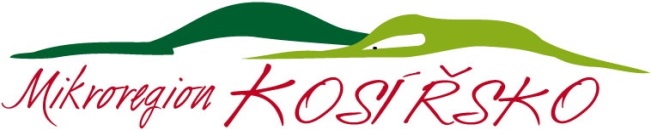 Obce  Mikroregionu KOSÍŘSKO             Drahanovice, Hněvotín, Luběnice, Lutín, Olšany u Prostějova, Slatinice, Slatinky,              Těšetice a Ústín		V Těšeticích dne 10. 2. 2019P  o  z  v  á  n  k  ana valnou hromadu Mikroregionu KOSÍŘSKO č. 2/2019,která se koná v pátek dne 22. 2. 2019 od 8.30 hodin na OÚ v HněvotíněProgram:Zahájení, volba návrhové komise a jmenování ověřovatelů zápisuProvoz na rozhledně Velký Kosíř 2019: provozní řád, provozní doba, akce,termín jarního úklidu rozhledny a ostatní záležitostiSeznámení s navrženými postupy Ing. Zdeňka Vejpustka, Ph.D. na úpravy, opravy, údržbu a posílení konstrukce rozhledny Velký Kosíř Možnosti snížení tuhého domovního odpadu v obcíchProjednání Smluv o výkonu funkce člena předsednictva SO Mikroregion KOSÍŘSKO  včetně projednání a schválení odměnProblematika obecní policie obcí Mikroregionu KOSÍŘSKOPOV 2019 MMR ČR Různé, diskuseUsnesení a závěrRNDr. Milan Elfmark, v.r.					Hana Rozsypalová, v.r.místopředseda						            předsedkyněMikroregionu KOSÍŘSKO					Mikroregionu KOSÍŘSKO